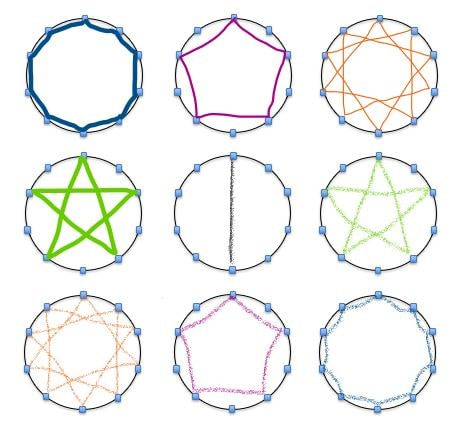 CONCEPTUAL MATH -- The TablesPRIME NUMBERS TABLEONE’S TABLE OF EVENSWhat patterns do you notice?EVEN NUMBERS TABLE – 2S, 4S, 6S, 8S, 10SONE’S TABLE OF THREESWhat patterns do you notice?THREE’S TABLE – 3S, 6S, 9S, 12S, 15SONES TABLE OF FIVESFIVE’S TABLE – 5S, 10S, 15S, 20S, 25SONES TABLE OF SEVENSSEVEN’S TABLE – 7S, 14S, 21S, 28S, 35SONES TABLE OF ELEVENSELEVEN’S TABLE – 11S, 22S, 33S, 44S, 55S123456789101112131415161718192021222324252627282930313233343536373839404142434445464748495051525354555657585960616263646566676869707172737475767778798081828384858687888990919293949596979899100123456789101112131415161718192021222324252627282930313233343536373839404142434445464748495051525354555657585960616263646566676869707172737475767778798081828384858687888990919293949596979899100123456789101112131415161718192021222324252627282930313233343536373839404142434445464748495051525354555657585960616263646566676869707172737475767778798081828384858687888990919293949596979899100123456789101112131415161718192021222324252627282930313233343536373839404142434445464748495051525354555657585960616263646566676869707172737475767778798081828384858687888990919293949596979899100123456789101112131415161718192021222324252627282930313233343536373839404142434445464748495051525354555657585960616263646566676869707172737475767778798081828384858687888990919293949596979899100123456789101112131415161718192021222324252627282930313233343536373839404142434445464748495051525354555657585960616263646566676869707172737475767778798081828384858687888990919293949596979899100